TEHNISKĀ SPECIFIKĀCIJA/ TECHNICAL SPECIFICATION Nr. TS 3110.010 v1Atslēga - pusmēness, trīsstūris, četrstūris / Key- halfmoon, triangular, quadAttēls 1/ Picture 1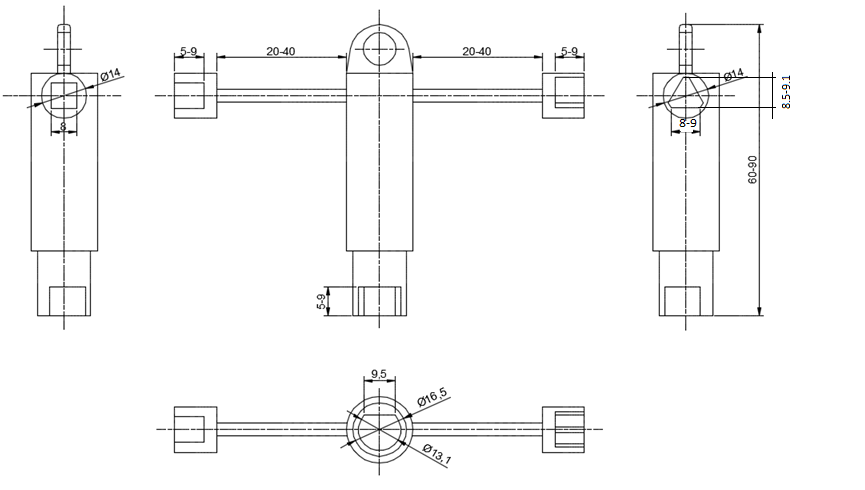 Nr./ NoApraksts/ DescriptionMinimālā tehniskā prasība/ Minimum technical requirementPiedāvātās preces konkrētais tehniskais apraksts/ Specific technical description of the offered productAvots/ SourcePiezīmes/ RemarksVispārīgā informācija/ General informationRažotājs (nosaukums, atrašanās vieta)/ Manufacturer (name and location)Norādīt / Specify3110.010 Atslēga - pusmēness, trīsstūris, četrstūris/ Key - halfmoon, triangular, quadTipa apzīmējums/ Type referenceParauga piegāde tehniskajai izvērtēšanai- kopā ar piedāvājumu/ Delivery for sample technical check-with offerJā/YesDokumentācija/ DocumentationPreces marķēšanai pielietotais EAN kods, ja precei tāds ir piešķirts/ The EAN code used to mark the product, if such has been assignedNorādīt vērtību/ Specify valueNorādīt vai, izmantojot EAN kodu, ražotājs piedāvā iespēju saņemt digitālu tehnisko informāciju par preci (tips, ražotājs, tehniskie parametri, lietošanas instrukcija u.c.)/ Specify whether when using the EAN code, the manufacturer offers the possibility to receive digital technical information about the product (type, manufacturer, technical parameters, instructions for use, etc.)Norādīt vērtību/ Specify valueIr iesniegts preces attēls, kurš atbilst sekojošām prasībām:/An image of the product that meets the following requirements has been submitted:".jpg" vai “.jpeg” formātā/ ".jpg" or ".jpeg" formatizšķiršanas spēja ne mazāka par 2Mpix/ resolution of at least 2Mpixir iespēja redzēt  visu preci un izlasīt visus uzrakstus, marķējumus uz tā/ the complete product can be seen and all the inscriptions markings on it can be readattēls nav papildināts ar reklāmu/ the image does not contain any advertisementAtbilst/ ConfirmRasējums ar izmēriem, pdf/ Drawing with dimensions, pdfAtbilst/ ConfirmRažotāja atbilstības deklarācija piemērojamajiem standartiem un kvalitātes prasībām/ Manufacturer declaration of conformity to applicable standards and quality requirementsJā/YesTehniskā informācija/ Technical informationNerūsējoša tērauda vai metālu sakausējuma ar izturību pret  koroziju,  UV starojumu, skābju un sārmu iedarbību/ Stainless steel or metal alloy with  resistance to corrosion, UV radiation, acids and alkalisAtbilst/ ConfirmParedzamais kalpošanas laiks, gadi/  Life-time, years≥25Slēgšanas cikli/ Closing cycles≥ 5000Katrai atslēgai  jābūt ar iegravētu unikālu identifikācijas numuru ar 4 cipariem sākot no 3001/ Each key should be marked with unique identification number consisting of four figures, from 3001Atbilst/ ConfirmIzmēri/ DimensionsAtslēga- pusmēness, trīsstūris, četrstūris, Attēls 1/ Key- halfmoon, triangular, quad, Picture 1Atbilst/ Confirm